П О С Т А Н О В Л Е Н И Еот 28.11.2022   № 1106г. Майкоп  О внесении изменений в Перечень должностей муниципальной службы Администрации муниципального образования «Город Майкоп», при назначении на которые граждане и при замещении которых муниципальные служащие обязаны представлять сведения о своих доходах, об имуществе и обязательствах имущественного характера, а также сведения о доходах, об имуществе и обязательствах имущественного характера своих супруги (супруга) и несовершеннолетних детейВ связи с организационно-штатными мероприятиями,
п о с т а н о в л я ю:1. Внести в Перечень должностей муниципальной службы Администрации муниципального образования «Город Майкоп», при назначении на которые граждане и при замещении которых муниципальные служащие обязаны представлять сведения о своих доходах, об имуществе и обязательствах имущественного характера, а также сведения о доходах, об имуществе и обязательствах имущественного характера своих супруги (супруга) и несовершеннолетних детей, утверждённый постановлением Администрации муниципального образования «Город Майкоп» от 11.03.2015 № 123 «Об утверждении Перечня должностей муниципальной службы Администрации муниципального образования «Город Майкоп», при назначении на которые граждане и при замещении которых муниципальные служащие обязаны представлять сведения о своих доходах, об имуществе и обязательствах имущественного характера, а также сведения о доходах, об имуществе и обязательствах имущественного характера своих супруги (супруга) и несовершеннолетних детей» 
(в редакции постановлений Администрации муниципального образования «Город Майкоп» от 12.02.2016 № 83, от 07.10.2016 № 868, от 10.02.2017 
№ 123, от 13.12.2018 № 1555, от 10.01.2020 № 16, от 22.07.2020 № 656, от 04.03.2021 № 184, от 20.04.2022 № 362), следующие изменения: 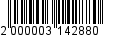 1.1. Пункт 3.2 изложить в следующей редакции:«3.2. Управление в сфере закупок: главный специалист, ведущий специалист.». 1.2. Пункт 3.6 признать утратившим силу. 	1.3. Подпункт 3.12.2 признать утратившим силу.	1.4. Пункт 3.13 изложить в следующей редакции:	«3.13. Финансовое управление: главный специалист, ведущий специалист, за исключением главного специалиста отдела финансово-правового и методологического обеспечения, ведущего специалиста отдела финансово-правового и методологического обеспечения, в должностные обязанности которых не входят функции осуществления закупок товаров, работ, услуг для муниципальных нужд.».2. Опубликовать настоящее постановление в газете «Майкопские новости» и разместить на официальном сайте Администрации муниципального образования «Город Майкоп».3. Постановление «О внесении изменений в Перечень должностей муниципальной службы Администрации муниципального образования «Город Майкоп», при назначении на которые граждане и при замещении которых муниципальные служащие обязаны представлять сведения о своих доходах, об имуществе и обязательствах имущественного характера, 
а также сведения о доходах, об имуществе и обязательствах имущественного характера своих супруги (супруга) и несовершеннолетних детей» вступает в силу со дня его официального опубликования.Глава муниципального образования«Город Майкоп»                                                                              Г.А. МитрофановАдминистрация муниципальногообразования «Город Майкоп»Республики Адыгея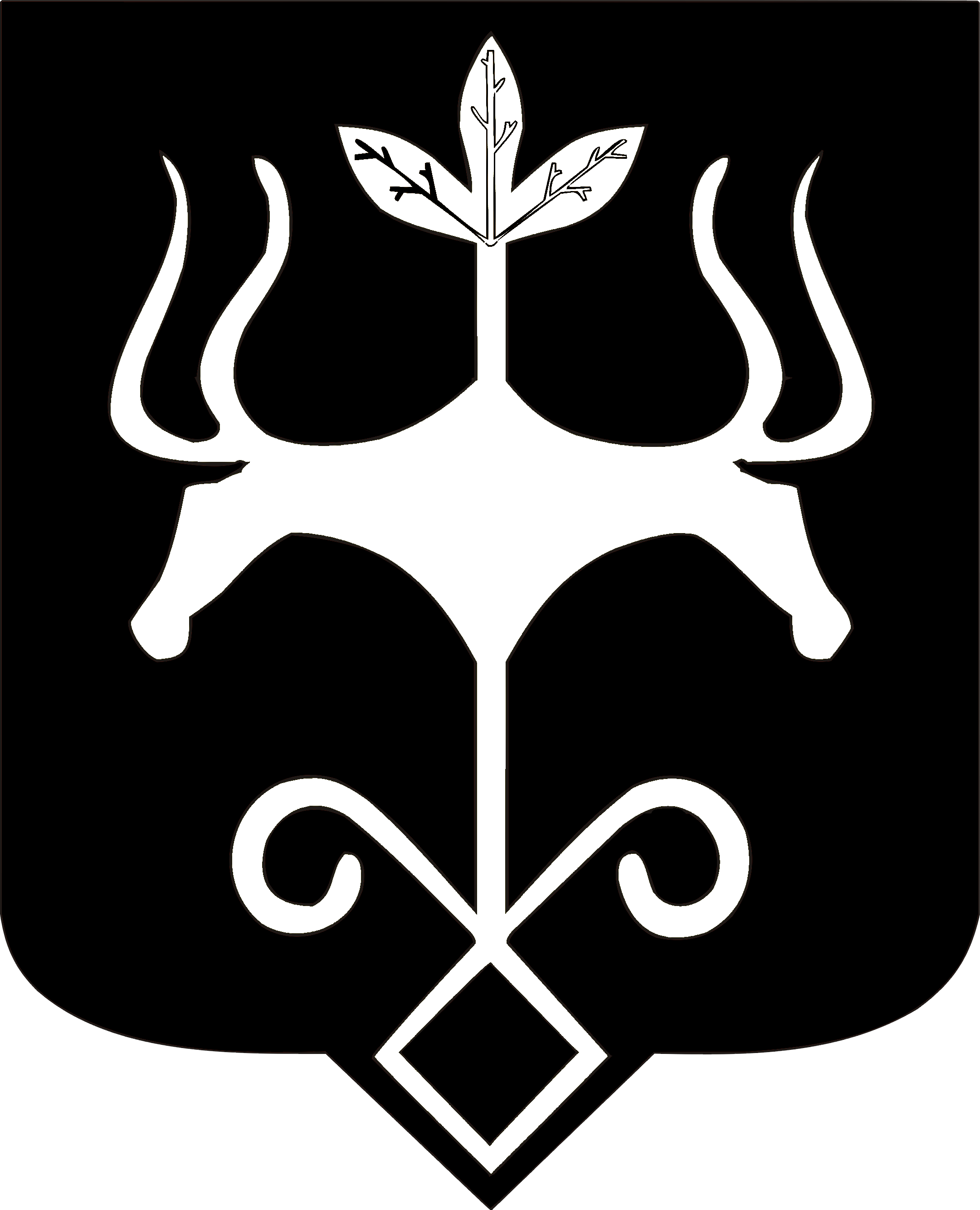 Адыгэ Республикэммуниципальнэ образованиеу «Къалэу Мыекъуапэ» и Администрацие